Viser til deres høringsbrev 12.05.22 om veileder for søknadsprosesser for innplassering av mobilkommunikasjonsutstyr på offentlige bygg og grunn.Larvik kommune v/kommunedirektøren fikk mulighet til å bidra i møte med Nasjonal kommunikasjonsmyndighet i forkant av at høringsbrevet ble sendt ut, men vi ønsker allikevel å kommentere høringsdokumentet.    Slik vi leser høringsdokumentet vil veilederen først og fremst rette seg mot kommunen som avtalepart og som eier av bygninger og grunn, mens det vil fokuseres mindre på kommunens rolle som forvaltningsorgan. Vi mener at kommunen som forvaltningsorgan utvilsomt også kan legge til rette for at prosessene knyttet til innplassering av mobil infrastruktur blir så smidige som mulig, og da særlig gjennom arealplanleggingen. Det kan være at veiledning knyttet til plan- og bygningsloven ikke er en oppgave for Nkom, men vi vil allikevel dele noen tanker om problemstillingen. Larvik kommune er en av kommunene som har gitt generelle bestemmelser om innplassering av mobilantenner i kommuneplanens arealdel, bestemmelser der det både er fokusert på estetiske hensyn og på elektromagnetisk stråling. Bestemmelsene legger først og fremst begrensninger på innplassering av antenner der mennesker oppholder seg, og ved eller på fredede eller bevaringsverdige bygninger og områder. Det er ikke problemstillinger knyttet til estetikken som er mest utfordrende, det er strålingen fra antenner og den eventuelle faren strålingen utgjør for folkehelsen som har vært vanskelig for kommunen å håndtere. Bestemmelsen i dagens kommuneplan er en videreføring av eldre formuleringer, som man igjen kan tenke er preget av et relativt strengt føre-var-prinsipp. Bestemmelsen i kommuneplanens arealdel legger i dag opp til at det er nye antenner som “må vike” til fordel for bebyggelse og uteoppholdsarealer, og vi mener en tilnærming der antennene fritt kunne innplasseres ville kunne føre til begrensninger i rådigheten på omkringliggende områder/eiendommer. Vi mener veilederen bør gå mer inn på hvilke begrensninger en innplassering av en antenne vil bety for bruken av omkringliggende bygg/eiendommer. Vi tenker også at temaet stråling fremstilles for abstrakt i høringsdokumentet. Selv om innholdet helt sikkert er presist, gir det oss ikke den praktiske veiledningen vi trenger i arealplanleggingen. Vi sitter igjen med et inntrykk av at strålingen fra mobilantenner som regel er bagatellmessig, og at den normalt ikke påvirker folks helse, samtidig som det faktisk kan være knyttet en helsefare til strålingen fra antennene. Vi håper veilederen vil gjøre det enklere å vurdere om/hvordan folkehelsen i områdene rundt mobilantenner påvirkes.  En problemstilling vi mener Nkom i så fall bør være klar over er at de aller fleste arealplaner vedtas som todimensjonale plankart med tilhørende skriftlige bestemmelser. I plankartet avsettes arealer til de arealformålene kommunen mener gir mest hensiktsmessig bruk, mens de utfyllende bestemmelsene gir mer detaljerte føringer for hvert formål, f.eks. maksimale byggehøyder på boligbebyggelse. Samtidig forstår vi at mobilantenner innplasseres i en tredimensjonal virkelighet, gjerne høyt over bakken for å gi best mulig dekning/rekkevidde, og med stråling som ikke er lik i alle retninger. Slik vi forstår det vil det ikke være mulig å peke på en mobilantenne i et todimensjonalt kart og si med sikkerhet hvilken stråling man vil kunne måle 10 meter unna antennen. Kanskje vil strålingen være bagatellmessig på bakkeplan nedenfor antennen, mens strålingen vil være høy på takterrassen på andre siden av gaten. Vi vil derfor holde fast ved at en generell bestemmelse på kommuneplannivå er riktig virkemiddel for å regulere innplassering av antenner, slik at det kan legges til rette for at innplasseringen kan skje på en enkel og forutsigbar måte, samtidig som hensynet estetikk og til folkehelse kan ivaretas. Et minimum bør være at en bestemmelse hindrer innplassering av antenner på steder som umiddelbart vil bli “ubrukelige”, f.eks. balkonger, takterrasser ol. Det er vanskelig å se hvordan en slik bestemmelse kan utformes uten at det legges inn noen enkelt målbare parametre. Vi tenker at en bestemmelse kanskje bør skille mellom en minsteavstand til “skjermede” arealer/bygninger og minsteavstand til uteoppholdsarealer som takterrasser og balkonger, kombinert med en minsteavstand i vertikalplanet (forutsatt at strålingen er begrenset oppover og nedover). Dersom veilederen skulle komme med eksempler på hvordan arealplanleggingen kan legge til rette for innplassering av mobil infrastruktur vil kommunene lettere kunne formulere gode bestemmelser. Dersom Nkom mener kommunen legger for stor vekt på de helsemessige konsekvensene av stråling fra mobilantenner, og kommer til at det ikke er grunn til å ta særlige hensyn til stråling fra mobilantenner i arealplanleggingen, ville det vært nyttig om dette ble begrunnet.Med hilsenAnders Lund
Rådgiver
ArealplanTelefon: 98231147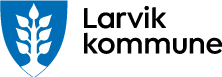 larvik.kommune.no
Facebook